The Boondock Saints II: All Saint’s Day (2009)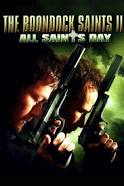 Grown–up’s Movie:HISHERAVG1. Appropriate levels of sexuality?8.58.58.52. Appropriate levels of language?5553. Appropriate levels of violence?8884. Entertainment value for females?6.576.755. Entertainment value for males?7.587.756. Teaching moments, role models, moral of story?6667. Is it a “classic”? (Replay value?)6668. Audio/Visual effects?7.58.589. Not too cliché (unique and witty, not too slapstick)108910. Climax/Resolution/Ending?777GRAND TOTALS:72